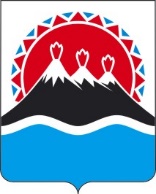 П О С Т А Н О В Л Е Н И ЕПРАВИТЕЛЬСТВАКАМЧАТСКОГО КРАЯг. Петропавловск-КамчатскийУчитывая протест прокуратуры Камчатского края от 20.01.2022 
№ 7-14-2023/Прт-5-23-20300001, экспертное заключение Управления Министерства юстиции Российской Федерации по Камчатскому краю
от 25.01.2023 № МинЮст-32,ПРАВИТЕЛЬСТВО ПОСТАНОВЛЯЕТ:1. Внести в постановление Правительства Камчатского края от 07.12.2022 
№ 639 «О реализации в Камчатском крае мероприятий, направленных на оказание поддержки жителям г. Херсона и части Херсонской области, вынужденно покинувшим место постоянного проживания и прибывших в экстренном массовом порядке на иные территории на постоянное место жительства» следующие изменения:1) в наименовании слово «прибывших» заменить словом «прибывшим»;2) в преамбуле «прибывших» заменить словом «прибывшим»;3) приложение 1 изложить согласно приложению 1 к настоящему постановлению;4) приложение 2 изложить согласно приложению 2 к настоящему постановлению.2. Настоящее постановление вступает в силу после дня его официального опубликования.Приложение к постановлению Правительства Камчатского края от [Дата регистрации] № [Номер документа]«Приложение 1 к постановлению Правительства Камчатского края от [Дата регистрации] № [Номер документа]Порядокпредоставления гражданам, вынужденно покинувшим место постоянного проживания в городе Херсоне или части Херсонской области и прибывшим в экстренном массовом порядке на территорию Камчатского края, социальных выплат на приобретение жилых помещений на основании выдаваемых государственных жилищных сертификатов1. Общие положенияНастоящий Порядок определяет механизм предоставления гражданам, вынужденно покинувшим место постоянного проживания в городе Херсоне или части Херсонской области (в населенных пунктах Херсонской области по перечню, утвержденному Правительством Российской Федерации) и прибывшим в экстренном массовом порядке на территорию Камчатского края, социальных выплат на приобретение жилых помещений на основании выдаваемых государственных жилищных сертификатов, удостоверяющих право гражданина на предоставление социальной выплаты (далее соответственно – граждане, социальная выплата, сертификат).2. Уполномоченным исполнительным органом Камчатского края, осуществляющим взаимодействие с публично-правовой компанией «Фонд развития территорий» на основании заключенного соглашения о предоставлении финансовой поддержки за счет средств публично-правовой компании «Фонд развития территорий» (далее – Фонд), является Министерство социального благополучия и семейной политики Камчатского края (далее – Министерство).Выдача сертификатов, предоставление социальных выплат на приобретение жилых помещений на основании выдаваемых сертификатов осуществляется Министерством через краевое государственное казенное учреждение «Камчатский центр по выплате государственных и социальных пособий» (далее – КГКУ «Центр выплат»).3. Оплата сертификата осуществляется из краевого бюджета
за счет средств финансовой поддержки Фонда, предоставленной краевому бюджету на финансирование расходов по реализации мероприятий, направленных на предоставление сертификатов, в соответствии с заключенным с Фондом соглашением (далее – финансовая поддержка).4. Предоставление социальной выплаты осуществляется гражданам, отвечающим совокупности следующих критериев:1) граждане, вынужденно покинули место постоянного проживания
в городе Херсоне и части Херсонской области (в населенных пунктах Херсонской области по перечню, утверждаемому в соответствии с распоряжением Правительства Российской Федерации от 21.10.2022 № 3099-р) и прибыли на иные территории на постоянное место жительства;2) граждане подали заявление о предоставлении сертификата.5. Социальная выплата предоставляется на приобретение одного или нескольких жилых помещений у физических или юридических лиц на первичном или вторичном рынке жилья на территории Камчатского края.Право на социальную выплату может быть реализовано посредством оплаты договора (договоров) купли-продажи жилого (жилых) помещения (помещений) на основании сертификата.6. Социальная выплата предоставляется гражданам однократно. 7. Размер социальной выплаты определяется исходя из количества членов семьи гражданина, указанных в заявлении о предоставлении сертификата, норматива стоимости одного квадратного метра общей площади жилого помещения по Российской Федерации, установленного Министерством строительства и жилищно-коммунального хозяйства Российской Федерации, и норматива обеспечения общей площадью жилого помещения, составляющего 33 квадратных метра для одиноко проживающего гражданина, 42 квадратных 
метра – для семей из двух человек и по 18 квадратных метров на человека – для семей из трех и более человек.8. К членам семьи гражданина в целях настоящего Порядка относятся:1) супруг (супруга);2) несовершеннолетние дети, дети старше 18 лет, ставшие инвалидами до достижения ими возраста 18 лет, дети в возрасте до 23 лет, обучающиеся по очной форме в организациях, осуществляющих образовательную деятельность;3) родители и другие лица, находящиеся на иждивении гражданина (супруга, супруги) и проживающие совместно с ними. 9. Общая площадь приобретаемого жилого помещения должна быть не менее учетной нормы площади жилого помещения, установленной в соответствии с частью 5 статьи 50 Жилищного кодекса Российской Федерации.Жилое помещение (жилые помещения) должно отвечать требованиям, установленным статьями 15 и 16 Жилищного кодекса Российской Федерации, быть благоустроенным применительно к условиям населенного пункта, выбранного для постоянного проживания, в том числе в сельской местности (с учетом надворных построек).Граждане за счет социальной выплаты вправе приобрести одно или несколько жилых помещений на первичном или вторичном рынках жилья на территории субъекта Российской Федерации, указанного в сертификате, у физических и (или) юридических лиц (одного или нескольких).10. В случае использования социальных выплат, причитающихся нескольким гражданам на основании одного или нескольких сертификатов, жилое помещение должно приобретаться в долевую собственность указанных граждан, при этом размер долей в праве общей долевой собственности на такое жилое помещение должен быть пропорционален размеру части покупной цены, уплачиваемой каждым из лиц, приобретающих жилое помещение за счет средств социальных выплат и (или) иных источников.В случае приобретения нескольких жилых помещений (долей в праве общей долевой собственности на жилое помещение) на основании нескольких договоров купли-продажи с использованием средств социальной выплаты по одному сертификату социальная выплата направляется на оплату по указанным договорам одновременно.11. Перечисление социальной выплаты осуществляется в пределах размера социальной выплаты, указанного в сертификате. В случае, если цена по договору купли-продажи жилого помещения менее размера социальной выплаты, указанного в сертификате, социальная выплата предоставляется в размере, соответствующем цене по данному договору.12. Остаток средств социальной выплаты, оставшийся неиспользованным после осуществления оплаты по представленным гражданином договорам купли-продажи жилых помещений, погашается.2. Порядок предоставления сертификата13. Для получения сертификата гражданин подает заявление в письменной форме о выдаче сертификата по форме согласно приложению 1 к настоящему Порядку, и прилагаемые к нему документы, указанные в части 15 настоящего Порядка, в КГКУ «Центр выплат», либо через краевое государственное казенное учреждение «Многофункциональный центр предоставления государственных и муниципальных услуг в Камчатском крае», его структурные подразделения, расположенные на территории Камчатского края (далее – МФЦ), лично либо почтовым отправлением с уведомлением. От имени гражданина за предоставлением социальной выплаты могут обращаться представители, имеющие право в соответствии с законодательством Российской Федерации либо в силу наделения их гражданином в порядке, установленном законодательством Российской Федерации, полномочиями выступать от его имени (далее – уполномоченный представитель).14. Представленные гражданином (уполномоченным представителем) заявление о предоставлении сертификата и прилагаемые к нему документы в день его обращения передаются МФЦ в КГКУ «Центр выплат» на бумажном носителе, либо в форме электронных дубликатов документов по защищенным каналам связи.Днем обращения гражданина (уполномоченного представителя) за предоставлением сертификата является день регистрации заявления о предоставлении сертификата и прилагаемых к нему документов в КГКУ «Центр выплат».15. К заявлению о предоставлении сертификата гражданин (уполномоченный представитель) представляет:1) документ, удостоверяющий личность гражданина, членов его семьи (паспорт гражданина Российской Федерации или иные документы, удостоверяющие личность, в том числе выданные органами публичной власти Херсонской области, органами государственной власти Украины, органами местного самоуправления Украины и (или) удостоверенные нотариусами Украины, подтверждающие гражданское состояние); 2) документ, удостоверяющий личность уполномоченного представителя, и документ, подтверждающий его полномочия (в случае подачи заявления о предоставлении сертификата уполномоченным представителем);3) документ, удостоверяющий факт постоянного проживания гражданина и членов его семьи до 13 октября 2022 года в городе Херсоне или части Херсонской области (в населенных пунктах Херсонской области по перечню, утверждаемому Правительством Российской Федерации) (паспорт гражданина Российской Федерации, содержащий отметку о регистрации по месту жительства, иные документы либо документ, подтверждающий право собственности на недвижимое имущество в городе Херсоне или части Херсонской области, с приложением объяснения гражданина, подтверждающего факт постоянного проживания в городе Херсоне или части Херсонской области, в случае если у такого гражданина документ, удостоверяющий факт его постоянного проживания на указанных территориях, отсутствует). При этом местом жительства несовершеннолетних детей, не имеющих документов, удостоверяющих факт их постоянного проживания в городе Херсоне или части Херсонской области, признается место жительство их родителей, усыновителей, опекунов (попечителей) или других законных представителей;4) документ, подтверждающий соответствие критерию, установленному пунктом 1 части 4 настоящего Порядка (миграционная карта, отметка в документе, удостоверяющем личность, о пересечении государственной границы при въезде на территорию Российской Федерации или иной документ, позволяющий подтвердить факт вынужденного оставления места постоянного проживания в населенных пунктах Херсонской области по перечню, утверждаемому в соответствии с распоряжением Правительства Российской Федерации от 21.10.2022 № 3099-р, и прибытии на иные территории на постоянное место жительства).16. В случае если для получения сертификата необходима обработка персональных данных гражданина, и, если в соответствии с федеральным законом обработка таких персональных данных может осуществляться только с его согласия, дополнительно представляется согласие гражданина и (или) его уполномоченного представителя на обработку персональных данных по форме согласно приложению 2 к настоящему Порядку.17. Гражданин (уполномоченный представитель) вправе по собственной инициативе представить документы подтверждающие государственную регистрацию актов гражданского состояния, выданные на территории Российской Федерации, содержащие сведения о рождении ребенка, заключении брака (в случае регистрации актов гражданского состояния на территории Российской Федерации).18. В случае непредставления гражданином (уполномоченным представителем) документа, предусмотренного частью 17 настоящего Порядка, КГКУ «Центр выплат» в день поступления заявления о предоставлении сертификата запрашивает информацию о сведениях, содержащихся в указанных документах, посредством межведомственных запросов с использованием единой системы межведомственного электронного взаимодействия (далее – СМЭВ) и подключаемых к ней региональных СМЭВ. В случае непредставления гражданином (уполномоченным представителем) документа, предусмотренного пунктом 3 части 15 настоящего Порядка, КГКУ «Центр выплат» в день поступления заявления о предоставлении сертификата направляет запрос в уполномоченный орган Херсонской области с целью подтверждения проживания гражданина, членов его семьи на территории города Херсона или части Херсонской области до 13 октября 2022 года. Принятие решений о подтверждении факта постоянного проживания гражданина, членов его семьи на территории города Херсона или части Херсонской области может осуществляться коллегиальным органом, образованным Губернатором Херсонской области (временно исполняющим обязанности Губернатора Херсонской области).19. Документы, предусмотренные частями 15 и 17 настоящего Порядка, представляются: 1) при обращении через МФЦ – в оригиналах, а в случае отсутствия оригинала допускается предъявление нотариально заверенных копий;2) при обращении в КГКУ «Центр выплат» – в нотариально заверенных копиях.20. Документы, представленные для получения сертификата не должны иметь исправления, помарки, подчистки, повреждения (бумаги), не позволяющие прочитать текст и определить его полное или частичное смысловое содержание, в виду отсутствие части слов, цифр или предложений.Документы, выполненные рукописным способом, заполняются разборчивым почерком или печатными буквами чернилами синего либо
черного цвета.21. Документы, составленные на украинском языке, представляются гражданином (уполномоченным представителем) с переводом на русский язык, оформляемым в простой письменной форме.Гражданин (уполномоченный представитель) несет ответственность
за достоверность и полноту представленных документов и сведений, которые содержатся в заявлении о предоставлении сертификата и прилагаемых к нему документах.22. КГКУ «Центр выплат» осуществляет:1) обработку заявлений о предоставлении сертификата граждан с использованием автоматизированной информационной системы «Реформа ЖКХ» (далее – АИС «Реформа ЖКХ») в установленном Фондом порядке;2) проверку представленных документов и информации, указанных
в заявлении о предоставлении сертификата, в том числе с использованием сведений, полученных в рамках межведомственного информационного взаимодействия, на соответствие между сведениями, содержащимися в представленном заявлении и прилагаемых к нему документах;3) отказ в приеме заявления и документов и их возврат, в случае несоответствия представленных документов требованиям части 20 настоящего Порядка;4) направление в Министерство не позднее следующего рабочего дня после регистрации заявления и документов, полученных в рамках межведомственного взаимодействия, поступивший пакет документов для рассмотрения и принятия решения о предоставлении сертификата либо об отказе в предоставлении сертификата.23. В случае если в КГКУ «Центр выплат» представлены документы, в которых содержатся сведения противоречащие друг другу и (или) не позволяют определить их полное или частичное смысловое содержание, рассмотрение указанных документов осуществляет Комиссия по реализации в Камчатском крае мероприятий, направленных на оказание поддержки жителям города Херсона и части Херсонской области (далее – Комиссия).24. Организационно-техническое обеспечение деятельности Комиссии осуществляет Министерство.Министерство инициирует проведение заседания Комиссии в срок не позднее двух 2 рабочих дней после регистрации заявления и документов, полученных в рамках межведомственного взаимодействия.25. Комиссия на основании представленных на рассмотрение документов принимает в форме протокола (далее – Протокол Комиссии) одно из следующих решений:1) о соответствии гражданина критерию, установленному пунктом 1 
части 4 настоящего Порядка, и (или) о наличии факта постоянного проживания гражданина, членов его семьи на территории города Херсона или части Херсонской области до 13 октября 2022 года;2) о не соответствии гражданина критерию, установленному пунктом 1 
части 4 настоящего Порядка, и (или) отсутствии факт постоянного проживания гражданина, членов его семьи на территории города Херсона или части Херсонской области до 13 октября 2022 года.26. Рассмотрение заявлений граждан осуществляется в течение 5 рабочих дней со дня обращения гражданина (уполномоченного представителя), а в случае направления запросов в соответствии с требованиями, установленными 
частью 18 настоящего Порядка, или на основании Протокола Комиссии, при рассмотрении заявлений граждан Комиссией – в течение 15 рабочих дней со дня обращения гражданина (уполномоченного представителя).По результатам рассмотрения заявлений граждан Министерство принимает одно из следующих решений:1) о выдаче сертификата;2) об отказе в выдаче сертификата.27.  Основаниями для отказа в выдаче сертификата являются:1) несоответствие гражданина критериям, указанным в части 4 настоящего Порядка;2) отсутствие документов, указанных в части 18 настоящего Порядка, непредставление или представление не в полном объеме гражданином (уполномоченным представителем) документов, предусмотренных частью 15 настоящего Порядка;3) недостоверность сведений, содержащихся в представленных документах;4) получение гражданином аналогичной меры поддержки за счет средств Фонда в соответствии с постановлением Правительства Российской Федерации 
от 21.10.2022 № 1876 «О реализации мероприятий по переселению жителей г. Херсона и части Херсонской области, вынужденно покинувших место постоянного проживания и прибывших в экстренном массовом порядке на иные территории» в другом субъекте Российской Федерации.28. Решение о выдаче сертификата либо об отказе в выдаче сертификата оформляется приказом Министерства и подлежит направлению с использованием государственной информационной системы Камчатского края «Единая система электронного документооборота Камчатского края» в КГКУ «Центр выплат» в целях формирования (выдачи) сертификата или направления уведомления о принятом решении об отказе в выдаче сертификата. Уведомление о принятии решения об отказе в выдаче сертификата
с указанием причин отказа направляется КГКУ «Центр выплат» гражданину (уполномоченному представителю) способом, указанным в заявлении о предоставлении сертификата, или в МФЦ для последующей выдачи гражданину (уполномоченному представителю) не позднее 3 рабочих дней со дня принятия соответствующего решения.После устранения причин, послуживших основанием к принятию решения об отказе в выдаче сертификата, гражданин (уполномоченный представитель) вправе повторно обратиться с заявлением о выдаче сертификата в порядке, предусмотренном настоящим Порядком.29. В случае принятия решения о выдаче сертификата КГКУ «Центр выплат» в течение 5 рабочих дней со дня принятия соответствующего решения:1) формирует сертификат посредством АИС «Реформа ЖКХ»;2) выдает сертификат гражданину (уполномоченному представителю), в том числе через МФЦ, или направляет электронный образ сертификата
по электронной почте, указанной в заявлении о предоставлении сертификата;3) вносит сведения о предоставленных сертификатах в АИС «Реформа ЖКХ».30. В случае если гражданин, получивший сертификат в ином субъекте Российской Федерации, впоследствии принимает решение о выборе в качестве постоянного места жительства Камчатский край, он представляет
в КГКУ «Центр выплат» заявление на получение нового сертификата и на отказ от ранее выданного сертификата (с указанием его реквизитов) по форме согласно приложению 1 к настоящему Порядку (далее – заявление на получение нового сертификата). Такое заявление считается одновременно заявлением на получение нового сертификата и отказом от сертификата, выданного в другом субъекте Российской Федерации.Заявление на получение нового сертификата подается гражданином (уполномоченным представителем) в соответствии с частью 13 настоящего Порядка.КГКУ «Центр выплат» в течение 1 рабочего дня регистрации заявления на получение нового сертификата информирует с использованием АИС «Реформа ЖКХ» субъект Российской Федерации, в котором гражданину ранее был выдан сертификат, об отказе от ранее выданного сертификата (с указанием его реквизитов и приложением заявления в электронной форме).31. В случае если гражданин, получивший сертификат на территории Камчатского края, впоследствии принимает решение о выборе в качестве постоянного места жительства иной субъект Российской Федерации, КГКУ «Центр выплат» аннулирует в АИС «Реформа ЖКХ» ранее выданный гражданину сертификат с одновременной выдачей нового сертификата и осуществляет выплаты по нему.Ранее выданный сертификат аннулируется с момента внесения в систему сведений о выдаче гражданину нового сертификата в АИС «Реформа ЖКХ». 32. При выдаче нового сертификата взамен аннулируемого сертификата проверка соответствия гражданина и членов его семьи, включенных в аннулируемый сертификат, критериям, предусмотренным пунктом 1 части 4 настоящих Порядка, в том числе в порядке, предусмотренном абзацем вторым части 18 настоящего Порядка, не осуществляется, и повторное представление документов, указанных в части 15 настоящего Порядка, в отношении указанных граждан не требуется.33. В случае смерти гражданина и (или) смерти членов его семьи, а также в случае воссоединения гражданина с членами его семьи по заявлению гражданина ранее выданный гражданину сертификат аннулируется и выдается новый сертификат.3. Порядок предоставления социальной выплаты на основании выдаваемого сертификата34. В целях предоставления социальной выплаты гражданин (уполномоченный представитель) представляет в КГКУ «Центр выплат» лично или почтовым отправлением заявление согласно приложению 3 к настоящему Порядку с приложением следующих документов:1) сертификат;2) договор (договоры) купли-продажи жилого помещения (жилых помещений), расположенного (расположенных) на территории Камчатского края, на которое в установленном законодательством порядке зарегистрирован переход права собственности к гражданину и членам его семьи (далее – договор);3) документ, подтверждающий полномочия уполномоченного представителя.35. Гражданин (уполномоченный представитель) вправе по собственной инициативе представить:1) выписку из Единого государственного реестра недвижимости (далее – ЕГРН) о регистрации перехода права собственности к гражданину и членам его семьи, указанным в сертификате;2) документ (сведения) о пригодности (непригодности) приобретаемого жилого помещения.36. В случае непредставления гражданином (уполномоченным представителем) документов, предусмотренных частью 35 настоящего Порядка, 
КГКУ «Центр выплат» в день обращения заявителя (уполномоченного представителя) в целях получения социальной выплаты запрашивает информацию о сведениях, содержащихся в указанных документах, самостоятельно посредством межведомственных запросов с использованием СМЭВ и подключаемых к ней региональных СМЭВ. 37. Документы, предусмотренные пунктом 1 части 34 настоящего Порядка и пунктом 2 части 35 настоящего Порядка, представляются в КГКУ «Центр выплат» в оригинале.38. Документы, предусмотренные пунктами 2 и 3 части 34 настоящего Порядка, представляются в КГКУ «Центр выплат»: 1) при личном обращении – в оригиналах или копиях с предъявлением оригинала, а в случае отсутствия оригинала допускается предъявление нотариально заверенных копий;2) при обращении в письменной форме почтовым отправлением с уведомлением – в оригиналах либо нотариально заверенных копиях.39. КГКУ «Центр выплат» в течение 2 рабочих дней со дня обращения гражданина (уполномоченного представителя) за получением социальной выплаты проводит проверку, представленных документов на предмет соответствия следующим требованиям:1) полноты, отсутствия противоречий (несоответствий) между содержащимися в них сведениями;2) наличия (отсутствия) подчисток, приписок, зачеркнутых слов и иных исправлений;3) соответствия данных, указанных в договоре и выписке из ЕГРН, данным документов, удостоверяющих личность владельца сертификата; 4) соответствия данных, указанных в договоре и документе, подтверждающих полномочия действовать от имени владельца сертификата (в случае подписания договора уполномоченным представителем);5) соответствия приобретенного жилого помещения условиям, установленным частью 9 настоящего Порядка;6) соблюдения требований государственной регистрации прав на недвижимое имущество и сделок с ним, установленных Федеральным законом от 13.07.2015 № 218-ФЗ «О государственной регистрации недвижимости»; 7) правильности оформления договора, а также наличие положений в нем об отсутствии граждан, в том числе несовершеннолетних, имеющих право пользоваться отчуждаемым жилым помещением; подписей лиц, совершающих сделку, либо надлежащим образом уполномоченных ими лиц. 40. В случае выявления в документах несоответствия требованиям, указанным в части 39 настоящего Порядка, поступившие в КГКУ «Центр выплат» документы, в течение 3 рабочих дней со дня обращения гражданина (уполномоченного представителя) возвращаются владельцу сертификата (уполномоченному представителю) с указанием причин возврата способом, указанным в заявлении.Гражданин (уполномоченный представитель) вправе повторно представить документы, предусмотренные частями 34 и 35 настоящего Порядка, после устранения выявленных несоответствий требованиям.41. Основаниями для отказа в предоставлении социальной выплаты являются:1) непредставление, представление не в полном объеме гражданином (уполномоченным представителем) документов, предусмотренных частью 34 настоящего Порядка;2) несоответствия приобретенного жилого помещения условиям, указанным в части 10 настоящего Порядка;3) подачи гражданином (уполномоченным представителем) заявления
на получение нового сертификата в другом субъекте Российской Федерации;4) приобретение жилого помещения, находящегося за пределами территории Камчатского края;5) отсутствие государственной регистрации перехода права собственности
на жилое помещение, приобретаемое по договору.4. Порядок расходования средств на предоставление социальных выплат на основании выдаваемых сертификатов42. КГКУ «Центр выплат»:1) формирует и направляет в Фонд с использованием АИС «Реформа ЖКХ» заявку на предоставление финансовой поддержки;2) представляет в Фонд еженедельно с использование АИС «ЖКХ Реформа» списки граждан, подавших заявление о получении сертификата, утвержденные Министерством;3) направляет в Фонд с использованием АИС «Реформа ЖКХ» расчет финансовой потребности в средствах Фонда и документы, подтверждающие планируемые расходы на предоставление социальной выплаты по выданному сертификату4) еженедельно формирует в АИС «ЖКХ Реформа» отчетность об осуществлении расходов и отчет о выданных сертификатах и осуществленных таких сертификатов социальных выплатах в электронном виде направляемые в Фонд. 43. КГКУ «Центр выплат» в течение 5 рабочих дней со дня поступления средств на лицевой счет, осуществляет перечисление средств социальной выплаты на расчетный счет продавца жилого помещения на основании договора купли-продажи жилого помещения.44. Социальная выплата считается предоставленной со дня ее перечисления КГКУ «Центр выплат» на банковский счет продавца.45. В случае представления гражданином (уполномоченным представителем) недостоверных сведений, содержащихся в заявлениях и документах, повлекших незаконное предоставление социальной выплаты, ущерб, причиненный краевому бюджету, возмещается в порядке, установленном действующим законодательством.46. Информация о предоставлении социальной выплаты на основании выдаваемого сертификата размещается КГКУ «Центр выплат» в Единой государственной информационной системе социального обеспечения. Размещение и получение указанной информации в Единой государственной информационной системе социального обеспечения осуществляются в соответствии с Федеральным законом от 17.07.1999 № 178-ФЗ 
«О государственной социальной помощи».ФОРМА Заявление о выдаче государственного жилищного сертификата/на получение нового сертификата и на отказ от ранее выданного сертификата (нужное подчеркнуть)Прошу выдать государственный жилищный сертификат (новый государственный жилищный сертификат) в рамках реализации мероприятий, предусмотренных постановлением Правительства Российской Федерации от 21.10.2022 № 1876 «О реализации мероприятий по переселению жителей г. Херсона и части Херсонской области, вынужденно покинувших место постоянного проживания и прибывших в экстренном массовом порядке на иные территории» (далее – социальная выплата), на семью, состоящую из __________________ человек:ФОРМАЗаявлениео согласии на обработку персональных данных(от совершеннолетних членов семьи)Я, _______________________________________________________________________,(фамилия, имя, отчество (при наличии)«_____» __________ года рождения, в соответствии со статьей 9 Федерального закона
от 27.07.2006 № 152-ФЗ «О персональных данных» даю согласие КГКУ «Центр выплат» на осуществление действий с моими персональными данными, включая сбор, систематизацию, накопление, хранение, уточнение (обновление, изменение), использование, распространение (передачу, ознакомление, предоставление доступа), обезличивание, блокирование, уничтожение в документальной, электронной, устной форме, а также на истребование в иных учреждениях (организациях), в том числе в органах регистрационного учета граждан, сведений в целях предоставления мер социальной поддержки, предусмотренных законодательством Российской Федерации и Камчатского края _________________________________________________.(указать ФИО (последнее при наличии) получателя сертификата)Настоящее согласие действует со дня его подписания до момента достижения цели обработки персональных данных или его отзыва. Мне разъяснено, что настоящее согласие может быть отозвано путем подачи письменного заявления.Я ознакомлен(а) о том, что в случае отзыва настоящего согласия КГКУ «Центр выплат» и его филиалы вправе продолжить обработку персональных данных без моего согласия при наличии оснований, указанных в пунктах 2–11 части 1 статьи 6, части 2 статьи 10 и части 2 статьи 11 Федерального закона от 27.07.2006 № 152-ФЗ «О персональных данных».Прилагаю следующие документы:1. Копия паспорта (страница ФИО (последнее при наличии) и страницы, содержащие сведения о месте жительства) на ____________ л.2. __________________________________________________________   на ____________ л..«____»_________20_____ года                                  ________________________                                                 (подпись)ФОРМАЗаявлениео предоставлении социальной выплаты на приобретение жилых помещений на основании выдаваемого государственного жилищного сертификатаПрошу предоставить социальную выплату на приобретение жилого помещения в виде жилищного сертификата в рамках реализации мероприятий, предусмотренных постановлением  Правительства Российской Федерации от 21.10.2022 № 1876 «О реализации мероприятий по переселению жителей г. Херсона и части Херсонской области, вынужденно покинувших место постоянного проживания и прибывших в экстренном массовом порядке на иные территории».Сведения о лице, подающем заявление: _______________________________________                                                                           (Фамилия, имя, отчество (при наличии))Число, месяц, год рождения ___________________________________________________________Документ, удостоверяющий личность: __________________________________________________(реквизиты документа)Сведения  о  регистрационном  учете  по  месту  пребывания/по месту жительства по адресу:_______ ____________________________________________________________________________________Сведения о члене (членах) семьи заявителя:1) __________________________________________________________________________________;(указываются фамилия, имя, отчество (при наличии) и дата рождения)2) _________________________________________________________________________________;(указываются фамилия, имя, отчество (при наличии) и дата рождения)3) _________________________________________________________________________________.(указываются фамилия, имя, отчество (при наличии) и дата рождения)К заявлению прилагаются копии следующих документов:1) ________________________________________________________________;2) ________________________________________________________________;3) ________________________________________________________________.Достоверность и полноту настоящих сведений подтверждаю.В соответствии с Федеральным законом от 27 июля 2006 года N 152-ФЗ 
«О персональных данных» даю согласие на обработку (сбор, систематизацию, накопление,  хранение, уточнение, использование, распространение (в том числе передачу), обезличивание, блокирование, уничтожение) сведений, указанных в настоящем заявлении, и прилагаемых документах. Мне разъяснено, что данное согласие может быть отозвано мною.____________________________________________________________________________________(дата, подпись, фамилия, имя, отчество (при наличии) лица, подающего заявление)__________________________ ___________________ ___________________________________     (должность лица,                     (подпись)                     (расшифровка)    принявшего заявление)«____» __________ 20 __ года(дата приема заявления)Приложение 2 к постановлению Правительства Камчатского края от [Дата регистрации] № [Номер документа]Порядок
 предоставления гражданам, вынужденно покинувшим место постоянного проживания в городе Херсоне или части Херсонской области, и прибывшим в экстренном массовом порядке на территорию Камчатского края на постоянное место жительства, единовременной выплаты на обзаведение имуществом1. Общие положения1. Настоящий Порядок устанавливает механизм предоставления гражданам, вынужденно покинувшим место постоянного проживания в городе Херсоне или части Херсонской области (в населенных пунктах Херсонской области по перечню, утвержденному Правительством Российской Федерации) и прибывшим на постоянное место жительство в Камчатский край единовременной выплаты на обзаведение имуществом (далее соответственно – граждане, единовременная выплата).2. Предоставление единовременной выплаты осуществляется гражданам, отвечающим совокупности следующих критериев:1) граждане, вынужденно покинули место постоянного проживания в городе Херсоне и части Херсонской области (в населенных пунктах Херсонской области по перечню, утверждаемому в соответствии с распоряжением Правительства Российской Федерации от 21.10.2022 № 3099-р) и прибыли на иные территории на постоянное место жительства;2) граждане подали заявление о предоставлении единовременной выплаты.3. Единовременная выплата предоставляется однократно. Требование о документальном подтверждении гражданином использования единовременной выплаты на обзаведение имуществом не устанавливается.4. Размер единовременной выплаты составляет 100000 (сто тысяч) рублей на человека.5. Уполномоченным исполнительным органом Камчатского края, осуществляющим взаимодействие с публично-правовой компанией «Фонд развития территорий» на основании заключенного соглашения о предоставлении финансовой поддержки за счет средств публично-правовой компании «Фонд развития территорий» (далее – Фонд), является Министерство социального благополучия и семейной политики Камчатского края (далее – Министерство).Предоставление единовременных выплат осуществляется Министерством через краевое государственное казенное учреждение «Камчатский центр по выплате государственных и социальных пособий» (далее – КГКУ «Центр выплат») по месту подачи заявления о предоставлении единовременной выплаты из расчета количества членов семьи гражданина.6. К членам семьи гражданина в целях настоящего Порядка относятся:1) супруг (супруга);2) несовершеннолетние дети, дети старше 18 лет, ставшие инвалидами до достижения ими возраста 18 лет, дети в возрасте до 23 лет, обучающиеся по очной форме в организациях, осуществляющих образовательную деятельности;3) родители и другие лица, находящиеся на иждивении гражданина (супруга, супруги) и проживающие совместно с ними. 7. Предоставление единовременных выплат осуществляется из краевого бюджета за счет средств финансовой поддержки Фонда, предоставляемой краевому бюджету в соответствии с заключенным соглашением (далее – финансовая поддержка).2. Порядок предоставления единовременной выплаты 8. Для получения единовременной выплаты гражданин подает заявление в письменной форме о предоставлении единовременной выплаты по форме согласно приложению 1 к настоящему Порядку, и прилагаемые к нему документы, указанные в части 11 настоящего Порядка, в КГКУ «Центр выплат», либо через краевое государственное казенное учреждение «Многофункциональный центр предоставления государственных и муниципальных услуг в Камчатском крае», его структурные подразделения, расположенные на территории Камчатского края (далее – МФЦ), лично либо почтовым отправлением с уведомлением.9. От имени гражданина за получением единовременной выплаты могут обращаться представители, имеющие право в соответствии с законодательством Российской Федерации либо в силу наделения их гражданином в порядке, установленном законодательством Российской Федерации, полномочиями выступать от его имени (далее – уполномоченный представитель).10. Представленные гражданином (уполномоченным представителем) заявление и прилагаемые к нему документы в день его обращения передаются МФЦ в КГКУ «Центр выплат» в форме электронного дубликата документов по защищенным каналам связи.Днем обращения гражданина (уполномоченного представителя) за предоставлением единовременной выплаты является день регистрации заявления и прилагаемых к нему документов в КГКУ «Центр выплат».11. К заявлению гражданин (уполномоченный представитель) представляет:1) документ, удостоверяющий личность гражданина, членов его семьи (паспорт гражданина Российской Федерации или иные документы, удостоверяющие личность, в том числе выданные органами публичной власти Херсонской области, органами государственной власти Украины, органами местного самоуправления Украины и (или) удостоверенные нотариусами Украины, подтверждающие гражданское состояние);2) документ, удостоверяющий личность уполномоченного представителя, и документ, подтверждающий его полномочия (в случае подачи заявления уполномоченным представителем);3) документ, удостоверяющий факт постоянного проживания гражданина и членов его семьи до 13 октября 2022 года в городе Херсоне или части Херсонской области (в населенных пунктах Херсонской области по перечню, утверждаемому Правительством Российской Федерации) (паспорт гражданина Российской Федерации, содержащий отметку о регистрации по месту жительства, иные документы либо документ, подтверждающий право собственности на недвижимое имущество в городе Херсоне или части Херсонской области, с приложением объяснения гражданина, подтверждающего факт постоянного проживания в городе Херсоне или части Херсонской области, в случае если у такого гражданина документ, удостоверяющий факт его постоянного проживания на указанных территориях, отсутствует). При этом местом жительства несовершеннолетних детей, не имеющих документов, удостоверяющих факт их постоянного проживания в городе Херсоне или части Херсонской области, признается место жительство их родителей, усыновителей, опекунов (попечителей) или других законных представителей;4) документ, подтверждающий соответствие критерию, установленному пунктом 1 части 2 настоящего Порядка (миграционная карта, отметка в документе, удостоверяющем личность, о пересечении государственной границы при въезде на территорию Российской Федерации или иной документ, позволяющий подтвердить факт вынужденного оставления места постоянного проживания в населенных пунктах Херсонской области по перечню, утверждаемому в соответствии с распоряжением Правительства Российской Федерации от 21.10.2022 № 3099-р, и прибытии на иные территории на постоянное место жительства).12. В случае если для предоставления единовременной выплаты необходима обработка персональных данных гражданина, и, если в соответствии с федеральным законом обработка таких персональных данных может осуществляться только с его согласия, дополнительно представляется согласие гражданина и (или) его уполномоченного представителя на обработку персональных данных по форме согласно приложению 2 к настоящему Порядку.13. Гражданин (уполномоченный представитель) вправе по собственной инициативе представить документы, подтверждающие государственную регистрацию актов гражданского состояния, выданные на территории Российской Федерации, содержащие сведения о рождении ребенка, заключении брака (в случае регистрации актов гражданского состояния на территории Российской Федерации).14. В случае непредставления гражданином (уполномоченным представителем) документа, предусмотренного пунктом 3 части 11 настоящего Порядка, КГКУ «Центр выплат» в день поступления заявления запрашивает информацию о сведениях, содержащихся в указанных документах, посредством межведомственных запросов с использованием единой системы межведомственного электронного взаимодействия (далее – СМЭВ) и подключаемых к ней региональных СМЭВ. В случае непредставления заявителем (уполномоченным представителем) документа, предусмотренного пунктом 3 части 11 настоящего Порядка,
КГКУ «Центр выплат» в течение 2 рабочих дней со дня поступления заявления направляет запрос в уполномоченный орган Херсонской области с целью подтверждения проживания гражданина, членов его семьи на территории города Херсона или части Херсонской области до 13 октября 2022 года. Принятие решений о подтверждении факта постоянного проживания гражданина, членов его семьи на территории города Херсона или части Херсонской области может осуществляться коллегиальным органом, образованным Губернатором Херсонской области (временно исполняющим обязанности Губернатора Херсонской области). 15. Документы, предусмотренные частями 11 и 13 настоящего Порядка, представляются: 1) при обращении в МФЦ – в оригиналах, в копиях с предъявлением оригинала, в случае отсутствия оригинала допускается предъявление нотариально заверенных копий (заверенных в установленном действующим законодательством порядке копий);2) при обращении в КГКУ «Центр выплат» – в нотариально заверенных копиях (заверенных в установленном действующим законодательством порядке копиях). 16. Документы, составленные на украинском языке, представляются гражданином (уполномоченным представителем) с переводом на русский язык, оформляемым в простой письменной форме.В случае обращения в МФЦ документы, предусмотренные пунктами 1 и 2 
части 11 настоящего Порядка, предъявляются гражданином (уполномоченным представителем) для сличения содержащихся в них данных с данными, содержащимися в заявлении, подтверждения полномочий уполномоченного представителя (при необходимости) и возвращаются в день их приема. Гражданин (уполномоченный представитель) несет ответственность за достоверность и полноту представленных документов и сведений, которые содержатся в заявлении и прилагаемых к нему документах.17. Документы, представленные для предоставления единовременной выплаты не должны иметь исправления, помарки, подчистки, повреждения (бумаги), не позволяющие прочитать текст и определить его полное или частичное смысловое содержание, в виду отсутствие части слов, цифр или предложений.Документы, выполненные рукописным способом, заполняются разборчивым почерком или печатными буквами чернилами синего либо
черного цвета.18. КГКУ «Центр выплат» осуществляет:1) обработку заявлений граждан с использованием автоматизированной информационной системы «Реформа ЖКХ» (далее – АИС «Реформа ЖКХ») в соответствии с порядком, установленным Фондом;2) проверку представленных документов и информации, указанных
в заявлении, в том числе с использованием сведений, полученных в рамках межведомственного информационного взаимодействия, на соответствие между сведениями, содержащимися в представленном заявлении и прилагаемых
к нему документах;3) отказ в приеме заявления и документов и их возврат, в случае несоответствия представленных документов требованиям части 17 настоящего Порядка;4) направление в Министерство не позднее следующего рабочего дня после регистрации заявления и документов, полученных в рамках межведомственного взаимодействия, поступивший пакет документов для рассмотрения и принятия решения о предоставлении единовременной выплаты либо об отказе в предоставлении выплаты.19. В случае если в КГКУ «Центр выплат» представлены документы, в которых содержатся сведения противоречащие друг другу и (или) не позволяют определить их полное или частичное смысловое содержание, рассмотрение указанных документов осуществляет Комиссия по реализации в Камчатском крае мероприятий, направленных на оказание поддержки жителям города Херсона и части Херсонской области (далее – Комиссия).20. Организационно-техническое обеспечение деятельности Комиссии осуществляет Министерство.Министерство инициирует проведение заседания Комиссии в срок не позднее 2 рабочих дней после регистрации заявления и документов, полученных в рамках межведомственного взаимодействия.21. Комиссия на основании представленных на рассмотрение документов принимает в форме протокола (далее – Протокол Комиссии) одно из следующих решений:1) о соответствии гражданина критерию, установленному пунктом 1 
части 2 настоящего Порядка, и (или) о наличии факта постоянного проживания гражданина, членов его семьи на территории города Херсона или части Херсонской области до 13 октября 2022 года;2) о не соответствии гражданина критерию, установленному пунктом 1 
части 2 настоящего Порядка, и (или) отсутствии факт постоянного проживания гражданина, членов его семьи на территории города Херсона или части Херсонской области до 13 октября 2022 года.22. Рассмотрение заявлений граждан осуществляется в течение 5 рабочих дней со дня обращения гражданина (уполномоченного представителя), а в случае направления запросов в соответствии с требованиями, установленными частью 14 настоящего Порядка, или на основании Протокола Комиссии, при рассмотрении заявлений граждан Комиссией – в течение 15 рабочих дней со дня обращения гражданина (уполномоченного представителя).По результатам рассмотрения заявлений граждан Министерство принимает одно из следующих решений:1) о предоставлении единовременной выплаты;2) об отказе в предоставлении единовременной выплаты.23.  Основаниями для отказа в предоставлении единовременной выплаты являются:1) несоответствие гражданина критериям, указанным в части 2 настоящего Порядка;2) отсутствие документов, указанных в части 14 настоящего Порядка, непредставление или представление не в полном объеме гражданином (уполномоченным представителем) документов, предусмотренных частью 11 настоящего Порядка;3) недостоверность сведений, содержащихся в представленных документах;4) выявление противоречий (несоответствий) между сведениями, содержащимися в представленном заявлении и прилагаемых к нему документах;5) получение гражданином в другом субъекте Российской Федерации аналогичной меры поддержки за счет средств Фонда в соответствии с постановлением Правительства Российской Федерации от 21.10.2022 №  1876 
«О реализации мероприятий по переселению жителей г. Херсона и части Херсонской области, вынужденно покинувших место постоянного проживания и прибывших в экстренном массовом порядке на иные территории» в другом субъекте Российской Федерации.24. Решение о предоставлении единовременной выплаты либо об отказе в предоставлении единовременной выплаты оформляется приказом Министерства и подлежит направлению с использованием государственной информационной системы Камчатского края «Единая система электронного документооборота Камчатского края» в КГКУ «Центр выплат».Уведомление о принятии решения об отказе в предоставлении единовременной выплаты с указанием причин отказа направляется 
КГКУ «Центр выплат» гражданину (уполномоченному представителю) способом, указанным в заявлении, или в МФЦ для последующей выдачи гражданину (уполномоченному представителю) не позднее 3 рабочих дней со дня принятия соответствующего решения.После устранения причин, послуживших основанием к принятию решения об отказе в предоставлении единовременной выплаты, гражданин (уполномоченный представитель) вправе повторно обратиться с заявлением в соответствии с настоящим Порядком.25. В случае представления гражданином (уполномоченным представителем) недостоверных сведений, содержащихся в заявлении и документах, прилагаемых к заявлению, повлекших незаконное предоставление единовременной выплаты, ущерб, причиненный краевому бюджету, возмещается в порядке, установленном действующим законодательством.26. В случае принятия решения о предоставлении единовременной выплаты КГКУ «Центр выплат» в течение 2 рабочих дней со дня принятия соответствующего решения направляет гражданину (уполномоченному представителю) уведомление о принятии решения о предоставлении единовременной выплаты способом, указанным в заявлении, или в МФЦ для последующей выдачи гражданину (уполномоченному представителю).27. Информация о предоставлении единовременной выплаты размещается
КГКУ «Центр выплат» в Единой государственной информационной системе социального обеспечения. Размещение и получение указанной информации в Единой государственной информационной системе социального обеспечения осуществляются в соответствии с Федеральным законом от 17.07.1999 № 178-ФЗ
«О государственной социальной помощи».3. Порядок расходования средствна предоставление единовременных выплат 28. КГКУ «Центр выплат» в течение 5 рабочих дней со дня поступления средств на лицевой счет, осуществляет перечисление средств единовременной выплаты на расчетные счета граждан, открытые в кредитных организациях, указанные в заявлениях.29. КГКУ «Центр выплат»:1) формирует и направляет в Фонд с использованием АИС «ЖКХ Реформа» заявку на предоставление финансовой поддержки;2) еженедельно предоставляет в Фонд с использование АИС «ЖКХ Реформа» списки граждан, подавших заявление на предоставление единовременных выплат на обзаведение имуществом, утвержденные Министерством; 3) еженедельно формирует в АИС «ЖКХ Реформа» отчетность об осуществлении расходов и отчет о предоставлении единовременной выплаты в электронном виде направляемые в Фонд.Приложение 1к Порядку предоставления гражданам, вынужденно покинувшим место постоянного проживания в городе Херсоне или части Херсонской области, и прибывшим в экстренном
массовом порядке на территорию Камчатского края на постоянное место жительства, единовременной выплаты
на обзаведение имуществом ФОРМАЗаявление о предоставлении единовременной выплатыФОРМАЗаявлениео согласии на обработку персональных данных(от совершеннолетних членов семьи)Я, _______________________________________________________________________,(фамилия, имя, отчество (при наличии)«_____» __________ года рождения, в соответствии со статьей 9 Федерального закона
от 27.07.2006 № 152-ФЗ «О персональных данных» даю согласие КГКУ «Центр выплат» на осуществление действий с моими персональными данными, включая сбор, систематизацию, накопление, хранение, уточнение (обновление, изменение), использование, распространение (передачу, ознакомление, предоставление доступа), обезличивание, блокирование, уничтожение в документальной, электронной, устной форме, а также на истребование в иных учреждениях (организациях), в том числе в органах регистрационного учета граждан, сведений в целях предоставления мер социальной поддержки, предусмотренных законодательством Российской Федерации и Камчатского края _________________________________________________.                                                             (указать ФИО (последнее при наличии) получателя сертификата)Настоящее согласие действует со дня его подписания до момента достижения цели обработки персональных данных или его отзыва. Мне разъяснено, что настоящее согласие может быть отозвано путем подачи письменного заявления.Я ознакомлен(а) о том, что в случае отзыва настоящего согласия КГКУ «Центр выплат» и его филиалы вправе продолжить обработку персональных данных без моего согласия при наличии оснований, указанных в пунктах 2–11 части 1 статьи 6, части 2 статьи 10 и части 2 статьи 11 Федерального закона от 27.07.2006 № 152-ФЗ «О персональных данных».Прилагаю следующие документы:1. Копия паспорта (страница ФИО (последнее при наличии) и страницы, содержащие сведения о месте жительства) на ____________ л.2. __________________________________________________________   на ____________ л..«____»_________20_____ года                                  ________________________                                                 (подпись)													».[Дата регистрации]№[Номер документа]О внесении изменений в постановление Правительства Камчатского края от 07.12.2022 
№ 639-П «О реализации в Камчатском крае мероприятий, направленных на оказание поддержки жителям г. Херсона и части Херсонской области, вынужденно покинувшим место постоянного проживания и прибывших в экстренном массовом порядке на иные территории на постоянное место жительства» Председатель ПравительстваКамчатского края[горизонтальный штамп подписи 1]Е.А. ЧекинПриложение 1к Порядку предоставления гражданам, вынужденно покинувшим место постоянного проживания в городе Херсоне или части Херсонской области и прибывшим в экстренном массовом порядке на территорию Камчатского края, социальных выплат на приобретение жилых помещений на основании выдаваемых государственных жилищных сертификатовРуководителю краевого государственного казенного учреждения «Камчатский центр по выплате государственных и социальных пособий»Руководителю краевого государственного казенного учреждения «Камчатский центр по выплате государственных и социальных пособий»Руководителю краевого государственного казенного учреждения «Камчатский центр по выплате государственных и социальных пособий»Руководителю краевого государственного казенного учреждения «Камчатский центр по выплате государственных и социальных пособий»Руководителю краевого государственного казенного учреждения «Камчатский центр по выплате государственных и социальных пособий»от от от от от             (ФИО, отчество при наличии)                                                                                                                           (ФИО, отчество при наличии)                                                                                                                           (ФИО, отчество при наличии)                                                                                                                           (ФИО, отчество при наличии)                                                                                                               зарегистрированного(ой) по адресу:зарегистрированного(ой) по адресу:зарегистрированного(ой) по адресу:зарегистрированного(ой) по адресу:зарегистрированного(ой) по адресу:дата регистрациидата регистрациидата регистрации____________________________________________наименование и реквизиты документа, удостоверяющего личность:____________________________________________наименование и реквизиты документа, удостоверяющего личность:____________________________________________наименование и реквизиты документа, удостоверяющего личность:____________________________________________наименование и реквизиты документа, удостоверяющего личность:____________________________________________наименование и реквизиты документа, удостоверяющего личность:(серия, номер, дата выдачи, кем выдано)СНИЛС(серия, номер, дата выдачи, кем выдано)СНИЛС(серия, номер, дата выдачи, кем выдано)СНИЛС(серия, номер, дата выдачи, кем выдано)СНИЛС(серия, номер, дата выдачи, кем выдано)СНИЛСместо рожденияместо рожденияместо рожденияместо рожденияместо рождениядата рождениядата рождениядата рождениядата рождениядата рожденияконтактный телефон:контактный телефон:контактный телефон:контактный телефон:контактный телефон:электронный  адрес:__________электронный  адрес:__________Опись документов, прилагаемых к заявлению:В целях предоставления социальной выплаты и обеспечения моих прав и интересов даю свое согласие краевому государственному казенному учреждению «Камчатский центр по выплате государственных и социальных пособий» (далее – КГКУ «Центр выплат») расположенному по адресу: Камчатский край, г. Петропавловск-Камчатский, проспект Победы, 27/1, на обработку моих персональных данных, на следующих условиях:1. КГКУ «Центр выплат» осуществляют обработку моих персональных данных исключительно в целях (интересах) получения социальной выплаты.2. Перечень персональных данных, передаваемых КГКУ «Центр выплат» на обработку: фамилия, имя, отчество (при наличии); пол; дата рождения; место жительства и регистрация; социальный статус; реквизиты документа, удостоверяющего личность; сведения о составе семьи; сведения об актах гражданского состояния.3. Даю согласие на обработку смешанным способом (на автоматизированную, а также без использования средств автоматизации) своих персональных данных, то есть на совершение действий, предусмотренных частью 3 статьи 3 Федерального закона от 27.07.2006 № 152-ФЗ «О персональных данных», в том числе на:передачу (предоставление) третьим лицам и получение такой информации от третьих лиц в соответствии с заключенными договорами и соглашениями (часть 3 статьи 6 Федерального закона от 27.07.2006 № 152-ФЗ «О персональных данных») в целях обеспечения моих прав и интересов, а также для предоставления денежной выплаты;передачу (предоставление) в организации, совершающие контроль за целевым использованием денежных средств;передачу (предоставление) такой информации на основании межведомственных запросов в многофункциональный центр, в орган, предоставляющий государственную услугу, орган, предоставляющий муниципальную услугу, либо подведомственную государственному органу или органу местного самоуправления организацию, участвующую в предоставлении государственных и муниципальных услуг, предусмотренных частью 1 статьи 1 Федерального закона от 27.07.2010 № 210-ФЗ «Об организации предоставления государственных и муниципальных услуг».Настоящие письменное согласие действует со дня его подписания субъектом персональных данных или его законным представителем, либо представителем по доверенности (далее – уполномоченный представитель) до дня отзыва путем подачи письменного заявления в адрес КГКУ «Центр выплат».Согласен(-а) с тем, что мое заявление будет рассмотрено в соответствии с действующим Порядком предоставления гражданам, вынужденно покинувшим место постоянного проживания в городе Херсоне или части Херсонской области, и прибывшим в экстренном массовом порядке на территорию Камчатского края, социальных выплат на приобретение жилых помещений на основании выдаваемых государственных жилищных сертификатов, утвержденным постановлением Правительства Камчатского края. Подтверждаю, что с порядком и условиями предоставления социальной выплаты ознакомлен(а).О решении, принятом в связи с рассмотрением настоящего заявления прошу уведомить (поставить знак «V» напротив желаемого способа получения уведомления):Я, _______________________________________________________________________,(фамилия, имя, отчество (отчество при наличии)предупрежден(а), что в случае представления документов с заведомо недостоверными сведениями, сокрытия сведений, влияющих на право получения денежной выплаты, а также излишне выплаченной суммы на приобретение жилого помещения (жилых помещений) вследствие ошибки, допущенной КГКУ «Центр выплат», возврат в бюджет необоснованно полученной денежной выплаты производится мной добровольно, а в случае отказа от добровольного возврата указанные средства взыскиваются в судебном порядке в соответствии с законодательством Российской Федерации.Сведения о законном представителе или представителе по доверенности:Фамилия ______________________ Имя ________________Отчество (при наличии) _______________________Реквизиты документа, удостоверяющего личность_________________ серия, №_____________, выдан __________________________________,        (вид документа)                                                                                       (кем и когда)проживающий(ая)_______________________________________________________________,                   (почтовый адрес)Реквизиты документа, удостоверяющего полномочия_________________________________                   (серия, номер, наименование органа, выдавшего документ, дата выдачи)Отказот ранее выданного государственного жилищного сертификата о предоставлении социальной выплаты на приобретение жилого помещенияПрошу аннулировать государственный жилищный сертификат о предоставлении социальной выплаты на приобретение жилого помещения, ранее выданный в рамках реализации мероприятий, предусмотренных Постановлением Правительства Российской Федерации от 21.10.2022 № 1876 «О реализации мероприятий по переселению жителей. Херсона и части Херсонской области, вынужденно покинувших место постоянного проживания и прибывших в экстренном массовом порядке на иные территории» (далее — сертификат) ________________________________.                 (указать субъект Российской Федерации)Получатель сертификата _____________________________________________________                                                                                         (ФИО (отчество при наличии) реквизиты документа, удостоверяющего личность серия  _________№________________, выдан _______________________________________     (вид документа)                                                                                                 (кем и когда)проживающий(ая)_______________________________________________________________.                               (почтовый адрес)Реквизиты сертификата ____________________________________________________Наименование органа, выдавшего сертификат _________________________________ ______________________________________________________________________________, Дата выдачи сертификата (число, месяц, год) _______________________________________.Приложение 2 к Порядку предоставления гражданам, вынужденно покинувшим место постоянного проживания в городе Херсоне или части Херсонской области и прибывшим в экстренном массовом порядке на территорию Камчатского края, социальных выплат на приобретение жилых помещений на основании выдаваемых государственных жилищных сертификатовПриложение 3 к Порядку предоставления гражданам, вынужденно покинувшим место постоянного проживания в городе Херсоне или части Херсонской области и прибывшим в экстренном массовом порядке на территорию Камчатского края, социальных выплат на приобретение жилых помещений на основании выдаваемых государственных жилищных сертификатовРуководителю КГКУ «Камчатский центр по выплате государственных и социальных пособий»Руководителю КГКУ «Камчатский центр по выплате государственных и социальных пособий»Руководителю КГКУ «Камчатский центр по выплате государственных и социальных пособий»Руководителю КГКУ «Камчатский центр по выплате государственных и социальных пособий»Руководителю КГКУ «Камчатский центр по выплате государственных и социальных пособий»ототототот                                                                                                                              ,                                                                                                                              ,                                                                                                                              ,                                                                                                                              ,зарегистрированного(ой) по адресу:зарегистрированного(ой) по адресу:зарегистрированного(ой) по адресу:зарегистрированного(ой) по адресу:зарегистрированного(ой) по адресу:                                                       ,                                                       ,дата регистрациидата регистрациидата регистрациинаименование и реквизиты документа, удостоверяющего личность:наименование и реквизиты документа, удостоверяющего личность:наименование и реквизиты документа, удостоверяющего личность:наименование и реквизиты документа, удостоверяющего личность:наименование и реквизиты документа, удостоверяющего личность:                                             (серия, номер, дата выдачи, кем выдано)СНИЛС                                             (серия, номер, дата выдачи, кем выдано)СНИЛС                                             (серия, номер, дата выдачи, кем выдано)СНИЛС                                             (серия, номер, дата выдачи, кем выдано)СНИЛС                                             (серия, номер, дата выдачи, кем выдано)СНИЛСместо рожденияместо рожденияместо рожденияместо рожденияместо рождениядата рождениядата рождениядата рождениядата рождениядата рожденияконтактный телефон:контактный телефон:контактный телефон:контактный телефон:контактный телефон:электронный адрес:электронный адрес:Прошу предоставить мне ___________________________________________________                                                                                                       (Фамилия, имя, отчество (последнее при наличии)единовременную выплату на обзаведение имуществом как жителю г. Херсона (Херсонской области), вынужденно покинувшему место постоянного проживания и прибывшему в экстренном массовом порядке на территорию Камчатского края на постоянное место жительства (далее- единовременная выплата).Также прошу предоставить единовременную выплату членам моей семьи:В целях предоставления единовременной выплаты и обеспечения моих прав и интересов  в соответствии с Федеральным законом от 27.07.2006 № 152-ФЗ «О персональных данных» даю свое согласие Министерству социального благополучия и семейной политики Камчатского края, КГКУ «Центр выплат» на передачу (предоставление) моих персональных данных, указанных в заявлении и необходимых для предоставления данной меры социальной поддержки: в многофункциональный центр, в орган, предоставляющий государственную услугу, орган, предоставляющий муниципальную услугу, либо подведомственную государственному органу или органу местного самоуправления организацию, участвующую в предоставлении государственных и муниципальных услуг; в организации, осуществляющие контроль за целевым использованием денежных средств; иным органам и организациям в соответствии с заключенными договорами и соглашениями. Настоящее согласие действует со дня подписания в течение срока предоставления меры социальной поддержки и может быть мной отозвано путем подачи письменного заявления в КГКУ «Центр выплат».Назначенную мне (моим несовершеннолетним детям) единовременную выплату прошу перечислять:
Назначенную единовременную выплату члену моей семьи ___________________________________________________________________________________________________________(ФИО (последнее при наличии)перечислять на счет члена моей семьи2:«___» __________ г.                __________________               ___________________________.             (дата)                                           (подпись)              (фамилия, инициалы  члена семьи заявителя)Сведения о законном представителе или представителе по доверенности:Адрес места жительства (пребывания) _____________________________________________Реквизиты документа, удостоверяющего личность ___________________________________Реквизиты документа, подтверждающего полномочия ________________________________О решении, принятом в связи с рассмотрением настоящего заявления, прошу уведомить (поставить знак «V» напротив желаемого способа получения уведомления):____________________1Для банковской карты «Мир» указываются номера счета и банковской карты, для остальных банковских карт - только номер счета.2Заполняется в случае, если единовременная выплата предоставляется гражданину и членам семьи.Приложение 2 к Порядку предоставления гражданам, вынужденно покинувшим место постоянного проживания в городе Херсоне или части Херсонской области, и прибывшим в экстренном
массовом порядке на территорию Камчатского края на постоянное место жительства, единовременной выплаты
на обзаведение имуществом